Select an alkyl halide and a nucleophile that will give each of the following products:CH3C≡CCH2CH3CH3CH2OCH2CH3CH3CH2SCH3(CH3)2CHCH2OHDraw out each of the following equations in a way that shows clearly the stereochemistry of the reactants and products.(R)-3-chlorohexane + sodium methoxide (in methanol) 3-methoxyhexane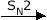 (S)-2-chlorobutane + methanol 2-methoxybutane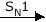 Determine the order of reactivity for (CH3)2CHCH2Br, (CH3)3CBr, and CH3CHBrCH2CH3 reacting withCH3OH (methanol)NaSH (sodium hydrosulfide)Tell what products you expect and by what mechanism they are formed for each of the following reactions:2-chlorohexane + ethanol 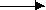 2-chlorohexane + sodium ethoxide (in ethanol) 2-chlorohexane + sodium hydrosulfide Give the structures of all possible products when 2-chlorobutane reacts by the E-2 mechanism.